ПЕРИОДИЧЕСКОЕ ПЕЧАТНОЕ ИЗДАНИЕ – ИНФОРМАЦИОННЫЙ БЮЛЛЕТЕНЬСОВЕТА ДЕПУТАТОВ И АДМИНИСТРАЦИИ МУНИЦИПАЛЬНОГО ОБРАЗОВАНИЯХУТОРСКОЙ  СЕЛЬСОВЕТ НОВОСЕРГИЕВСКОГО РАЙОНА ОРЕНБУРГСКОЙ ОБЛАСТИАдрес издателя и редакции: 461213, Оренбургская  область,                                       Тираж 7 экз.Новосергиевский район, с. Хуторка ул. Советская, 54Учредителями Вестника являются Совет депутатов муниципального образования Хуторской сельсовет Новосергиевского района Оренбургской области и администрация муниципального образования Хуторской сельсовет Новосергиевского района Оренбургской областиРаспространяется бесплатно                                                                       декабрь  2023 года №  02РАЗДЕЛ «НОРМАТИВНЫЕ ПРАВОВЫЕ АКТЫ»***СОВЕТ ДЕПУТАТОВМУНИЦИПАЛЬНОГО ОБРАЗОВАНИЯСЕЛЬСКОЕ ПОСЕЛЕНИЕХУТОРСКОЙ СЕЛЬСОВЕТНОВОСЕРГИЕВСКИЙ РАЙОНОРЕНБУРГСКОЙ ОБЛАСТИРЕШЕНИЕ             18.12.2023                                                         30/2-р.С.О бюджете муниципального образования Хуторской сельсовет Новосергиевского района Оренбургской области на 2024 год и на плановый период 2025-2026 годыСтатья 11. Утвердить основные характеристики бюджета муниципального образования «Хуторской сельсовет Новосергиевского района Оренбургской области» на 2024 год в размерах:1) прогнозируемый общий объем доходов – 12 884,4тыс. рублей;2) общий объем расходов – 12 884,4 тыс. рублей;3) дефицит – 0,0 тыс. рублей;4) верхний предел муниципального внутреннего долга муниципального образования на 1 января 2025 года – 0,0 тыс. рублей, в том числе верхний предел долга по муниципальным гарантиям в валюте Российской Федерации – 0,0 тыс. рублей. 5) верхний предел муниципального внешнего долга муниципального образования на 1 января 2025 года – 0,0 тыс. рублей.2. Утвердить основные характеристики бюджета муниципального образования «Хуторской сельсовет Новосергиевского района Оренбургской области» на 2025 и 2026 годы в размерах:1) прогнозируемый общий объем доходов на 2025 год – 11 237,2 тыс. рублей, на 2026 год – 10 942,9 тыс. рублей;2) общий объем расходов на 2025 год – 11237,2 тыс. рублей, в том числе условно утвержденные расходы – 283,8 тыс. рублей, на 2026 год – 10 942,9 тыс. рублей, в том числе условно утвержденные расходы – 566,2 тыс. рублей;3) дефицит на 2025 год – 0,0 тыс. рублей, на 2026 год – 0,0 тыс. рублей;4) верхний предел муниципального внутреннего долга муниципального образования на 1 января 2026 года – 0,0 тыс. рублей, на 1 января 2027 года – 0,0 тыс. рублей, в том числе верхний предел долга по муниципальным гарантиям в валюте Российской Федерации на 1 января 2026 года – 0,0 тыс. рублей, на 1 января 2027 года – 0,0 тыс. рублей5) верхний предел муниципального внешнего долга муниципального образования на 1 января 2026 года – 0,0 тыс. рублей, на 1 января 2027 года – 0,0 тыс. рублей.Статья 2Учесть поступление доходов в бюджет муниципального образования «Хуторской сельсовет Новосергиевского района Оренбургской области» по кодам видов (подвидов) доходов на 2024 год и на плановый период 2025 и 2026 годов согласно приложению 1 к настоящему решению.Статья 3             Утвердить распределение бюджетных ассигнований бюджета муниципального образования «Хуторской сельсовет Новосергиевского района Оренбургской области» по разделам и подразделам классификации расходов бюджета поселения на 2024 год и на плановый период 2025 и 2026 годов согласно приложению 2 к настоящему решению.Статья 4Утвердить ведомственную структуру расходов бюджета муниципального образования «Хуторской сельсовет Новосергиевского района Оренбургской области» на 2024 год и на плановый период 2025 и 2026 годов согласно приложению 3 к настоящему решению.Статья 5Утвердить распределение бюджетных ассигнований бюджета муниципального образования «Хуторской сельсовет Новосергиевского района Оренбургской области» по разделам, подразделам, целевым статьям (муниципальным программам и непрограммным направлениям деятельности), группам и подгруппам видов расходов классификации расходов на 2024 год и на плановый период 2025 и 2026 годов согласно приложению 4 к настоящему решению.Статья 6Утвердить распределение бюджетных ассигнований бюджета муниципального образования «Хуторской сельсовет Новосергиевского района Оренбургской области» по целевым статьям (муниципальным программам и непрограммным направлениям деятельности), разделам, подразделам, группам и подгруппам видов расходов классификации расходов на 2024 год и на плановый период 2025 и 2026 годов согласно приложению 5 к настоящему решению.Статья 7Установить следующие дополнительные основания для внесения изменений в сводную бюджетную роспись бюджета поселения без внесения изменений в настоящее решение:- увеличение бюджетных ассигнований за счет средств межбюджетных трансфертов, предусмотренных в рамках мероприятий по ликвидации последствий чрезвычайных ситуаций;- исполнение судебных актов, предусматривающих обращение взыскания на средства бюджета поселения и (или) предусматривающих перечисление этих средств в счет оплаты судебных издержек, увеличение подлежащих уплате сумм налогов, сборов, пеней штрафов, а также социальных выплат (за исключением выплат, отнесенных к публичным нормативным обязательствам), установленных законодательством Российской Федерации;- перераспределение бюджетных ассигнований между разделами, подразделами, целевыми статьями, видами расходов классификации расходов бюджетов в целях обеспечения условий софинансирования получения средств из других бюджетов бюджетной системы Российской Федерации;- увеличение бюджетных ассигнований в случае поступления (выделения) субсидий, субвенций, иных межбюджетных трансфертов и безвозмездных поступлений от юридических и физических лиц, имеющих целевое назначение, сверх объемов, утвержденных настоящим Решением; - увеличение  бюджетных ассигнований дорожного фонда по разделам, подразделам, целевым статьям, видам расходов за счет остатка средств дорожного фонда сложившегося на начало года;-увеличение бюджетных ассигнований на реализацию природоохранных мероприятий (озеленение, ликвидация стихийных навалов) по разделам, подразделам, целевым статьям, видам расходов за счет остатка на реализацию природоохранных мероприятий сложившегося на начало года;- увеличение бюджетных ассигнований сверх объемов, утвержденных настоящим решением, за счет поступающих из других бюджетов бюджетной системы Российской Федерации межбюджетных трансфертов, не имеющих целевого характера, в том числе за счет «иных дотаций» из бюджета района цели которых установлены соглашениями или иными правовыми актами администрации района;- увеличение бюджетных ассигнований на решение вопросов местного значения по разделам, подразделам, целевым статьям, видам расходов за счет остатка средств на начало года;-перераспределение бюджетных ассигнований между разделами, подразделами, целевыми статьями, видами расходов в целях обеспечения достижения условий установленных в соглашениях о передаче полномочий (части полномочий) по решению вопросов местного значения.Статья 8Утвердить источники финансирования дефицита бюджета муниципального образования «Хуторской сельсовет Новосергиевского района Оренбургской области» на 2024 год и на плановый период 2025 и 2026 годов согласно приложению 6 к настоящему решению.Статья 91. Утвердить общий объем бюджетных ассигнований на исполнение публичных нормативных обязательств на 2024 год в сумме 28,9 тыс. рублей, на 2025 год – в сумме 28,9 тыс. рублей, на 2026 год – в сумме 28,9 тыс. рублей.2. Утвердить распределение бюджетных ассигнований на исполнение публичных нормативных обязательств бюджета муниципального образования «Хуторской сельсовет Новосергиевского района Оренбургской области» на 2024 год и на плановый период 2025 и 2026 годов согласно приложению 7 к настоящему решению.  Статья 10Утвердить распределение бюджетных ассигнований на предоставление межбюджетных трансфертов, из бюджета муниципального образования «Хуторской сельсовет Новосергиевского района Оренбургской области» бюджету муниципального образования «Новосергиевский район Оренбургской области» на 2024 год  и на плановый период 2025-2026 годы, в размерах согласно приложению № 8 к настоящему Решению.Установить размер межбюджетных трансфертов, выделяемые из местного бюджета бюджету района: на 2024 год в размере 4 425,9  тыс. руб.;  на 2025 год в размере 4 425,9 тыс. руб.; на 2026 год в размере 4 425,9 тыс. руб. Установить размер межбюджетных трансфертов, получаемых бюджетом муниципального образования из других бюджетов бюджетной системы Российской Федерации: на 2024 год в размере 8 041,5  тыс. руб.;  на 2025 год в размере 7 460,0 тыс. руб.; на 2026 год в размере 7015,4 тыс. руб.Статья 11Установить, что:Средства, находящиеся во временном распоряжении, учитываются в порядке, установленном в Федеральном казначействе по учету средств, находящихся во временном распоряжении получателей средств бюджета поселения.Статья 12Утвердить программу муниципальных внутренних заимствований муниципального образования Хуторской сельсовет Новосергиевского района Оренбургской области на 2024 год и плановый период 2025 и 2026 годов согласно приложению 9 к настоящему решению. Статья 13          Утвердить программу муниципальных внешних заимствований муниципального образования Хуторской сельсовет Новосергиевского района Оренбургской области на 2024 год и плановый период 2025 и 2026 годов согласно приложению 10 к настоящему решению. Статья 14  1.Утвердить программу муниципальных гарантий муниципального образования Хуторской сельсовет Новосергиевского района Оренбургской области в валюте Российской Федерации на 2024 год и плановый период 2025 и 2026 годов согласно приложению 11 к настоящему решению.   2.Установить, что предоставление муниципальных гарантий муниципального образования Хуторской сельсовет Новосергиевского района Оренбургской области в валюте Российской Федерации осуществляется  в порядке, установленном Решением Совета депутатов «О порядке предоставления муниципальных гарантий муниципального образования Хуторской сельсовет Новосергиевского района Оренбургской области».Статья 15Утвердить объем бюджетных ассигнований дорожного фонда муниципального образования Хуторской сельсовет Новосергиевского района Оренбургской области на 2024 год в сумме 2 533,4 тыс. рублей, на 2025 год – в сумме 2 603,0 тыс. рублей, на 2026 год – в сумме 2 703,5 тыс. рублей.Статья 16            Установить, что размеры окладов работников органов местного самоуправления муниципального образования Хуторской сельсовет Новосергиевского района Оренбургской области индексируются с 1 января 2024 года с учетом уровня инфляции (потребительских цен).Статья 17Утвердить нормативы отчислений федеральных, региональных  и местных налогов и сборов,   налогов, предусмотренных специальными налоговыми режимами, и неналоговых доходов в  бюджет муниципального образования «Хуторской сельсовет Новосергиевского района Оренбургской области» на 2024 год и плановый период 2025-2026 годов согласно приложению № 12 Статья 18 1. Утвердить основные параметры первоочередных расходов бюджета муниципального образования Хуторской сельсовет Новосергиевского района Оренбургской области на 2024 год: расходы на оплату труда с начислениями в сумме 2 309,5 тыс. рублей, оплату коммунальных услуг в сумме 1545,1 тыс. рублей.2.Утвердить распределение бюджетных ассигнований на первоочередные расходы бюджета на 2024 год согласно приложению 13 к настоящему решению Статья 19Установить объем дотаций из областного и районного бюджета бюджету муниципального образования Хуторской сельсовет Новосергиевского района Оренбургской области на 2024 год в размере 7 887,3 тыс. руб.; на 2025 год в размере 7 289,9 тыс. руб.; на 2026 год в размере 6 829,1 тыс. руб.Статья 20Установить, что не использованные по состоянию на 1 января 2024 года остатки межбюджетных трансфертов, предоставленных из областного бюджета бюджету в форме субвенций, субсидий, имеющих целевое назначение, подлежат возврату в областной бюджет в течение первых 10 рабочих дней 2024 года. Статья 21            Решение вступает  в силу со дня его подписания и подлежит размещению на официальном сайте муниципального образования Хуторской сельсовет Новосергиевского района Оренбургской области. Председатель Совета депутатов муниципального образования Хуторской сельсовет                                                     И.А. Рубцова Глава администрации                                                                          С.А. Семенко Приложение №1к  решению Совета депутатовмуниципального образованияХуторской сельсоветот 18.12.2023 №30/2-р.С.Поступление доходов в бюджет муниципального образования Хуторской сельсовет Новосергиевского района Оренбургской области по кодам видов (подвидов) доходов на 2024 год и плановый период 2025-2026 годовПриложение №2к решению Совета депутатовмуниципального образованияХуторской сельсоветот 18.12.2023 №30/2-р.С.Распределение бюджетных ассигнований бюджета муниципального образования Хуторской сельсовет Новосергиевского района Оренбургской области по разделам классификации расходов бюджета населения на 2024 год и плановый период 2025-2026 годовПриложение №3к решению Совета депутатовмуниципального образованияХуторской сельсоветот 18.12.2023 №30/2-р.С.Ведомственная структура расходов бюджета муниципального образования Хуторской сельсовет Новосергиевского района Оренбургской области на 2024 год и плановый период 2025-2026 годовПриложение №4к решению Совета депутатовмуниципального образованияХуторской сельсоветот 18.12.2023 №30/2-р.С.Распределение бюджетных ассигнований бюджета муниципального образования Хуторской сельсовет Новосергиевского района Оренбургской области по разделам (муниципальным программам и непрограммным направлениям деятельности), группам и подгруппам видов расходов классификации  расходов на 2024 год и плановый период 2025-2026 годовПриложение №5к решению Совета депутатовмуниципального образованияХуторской сельсоветот 18.12.2023 №30/2-р.С.Распределение бюджетных ассигнований бюджета муниципального образования Хуторской сельсовет Новосергиевского района Оренбургской области по целевым статьям(муниципальным программам и не программным направлениям деятельности), разделам, подразделам, группам и подгруппам видов расходов классификации расходов на 2024 год и плановый период 2025-2026 годовПриложение №6к решению Совета депутатовмуниципального образованияХуторской сельсоветНовосергиевского района Оренбургской области от 18.12.2023 30/2- р.С.Источники финансирования дефицит бюджета муниципального образования Хуторской сельсовет Новосергиевского района оренбургской области на 2024 год и плановый период 2025 и 2026 годовПриложение №7к решению Совета депутатовмуниципального образованияХуторской сельсоветОт 18.12.2023 №30/2-р.С.Распределение бюджетных ассигнований на исполнение публичных нормативных обязательств муниципального образования хуторской сельсовет Новосергиевского района Оренбургской области на 2024 год и плановый период 2025 и 2026 годовПриложение №8к решению Совета депутатовмуниципального образованияХуторской сельсоветот 18.12.2023 №30/2-р.С.Распределение бюджетных ассигнований на представление межбюджетных трансферов из бюджета муниципального образования Хуторской сельсовет Новосергиевского района оренбургской области бюджету муниципального образования Новосергиевского района Оренбургской области на 2024 год и плановый период 2025 и 2026 годовПриложение №9к решению Совета депутатовмуниципального образованияХуторской сельсоветот 18.12.2023  №30/2-р.С.Программа муниципальных внутренних заимствований муниципального образования Хуторской сельсовет Новосергиевского района Оренбургской области на 2024 год и плановый период 2025 и 2026 годовПриложение №10к решению Совета депутатовмуниципального образованияХуторской сельсоветот 18.12.2023 №30/2-р.С.Программа муниципальных внешних заимствований муниципального образования Хуторской сельсовет Новосергиевского района Оренбургской области на 2024 год и плановый период 2025 и 2026 годовПриложение №11к решению Совета депутатовмуниципального образованияХуторской сельсоветот 18.12.2023 №30/2-р.С.Программа муниципальных гарантий муниципального образования Хуторской сельсовет Новосергиевского района Оренбургской области на 2024 год и плановый период 2025 и 2026 годовПеречень подлежащих предоставлению муниципальных гарантий муниципального образования Хуторской сельсовет Новосергиевского района Оренбургской области в 2024 годуПеречень подлежащих предоставлению муниципальных гарантий муниципального образования Хуторской сельсовет Новосергиевского района Оренбургской области в плановом периоде 2025 и 2026 годов(тыс. рублей)Приложение №12к решению Совета депутатовмуниципального образованияХуторской сельсовет От 18.12.2023 №30/2-р.С.Нормативны отчислений федеральных, региональных и местных налогов и сборов, налогов предусмотренных социальными налоговыми режимами и неналоговых доходов в бюджет муниципального образования Хуторской сельсовет Новосергиевского района Оренбургской области на 2024 год и плановый период 2025 и 2026 годовПриложение №13 к решению Совета депутатовмуниципального образованияХуторской сельсоветот 18.12.2023 №30/2-р.С.Основные параметры первоочередных расходов бюджета муниципального образования Хуторской сельсовет Новосергиевского района Оренбургской области на 2024 годРАЗДЕЛ «ПРОФИЛАКТИКТИЧЕСКИЕ МЕРОПРИЯТИЯ»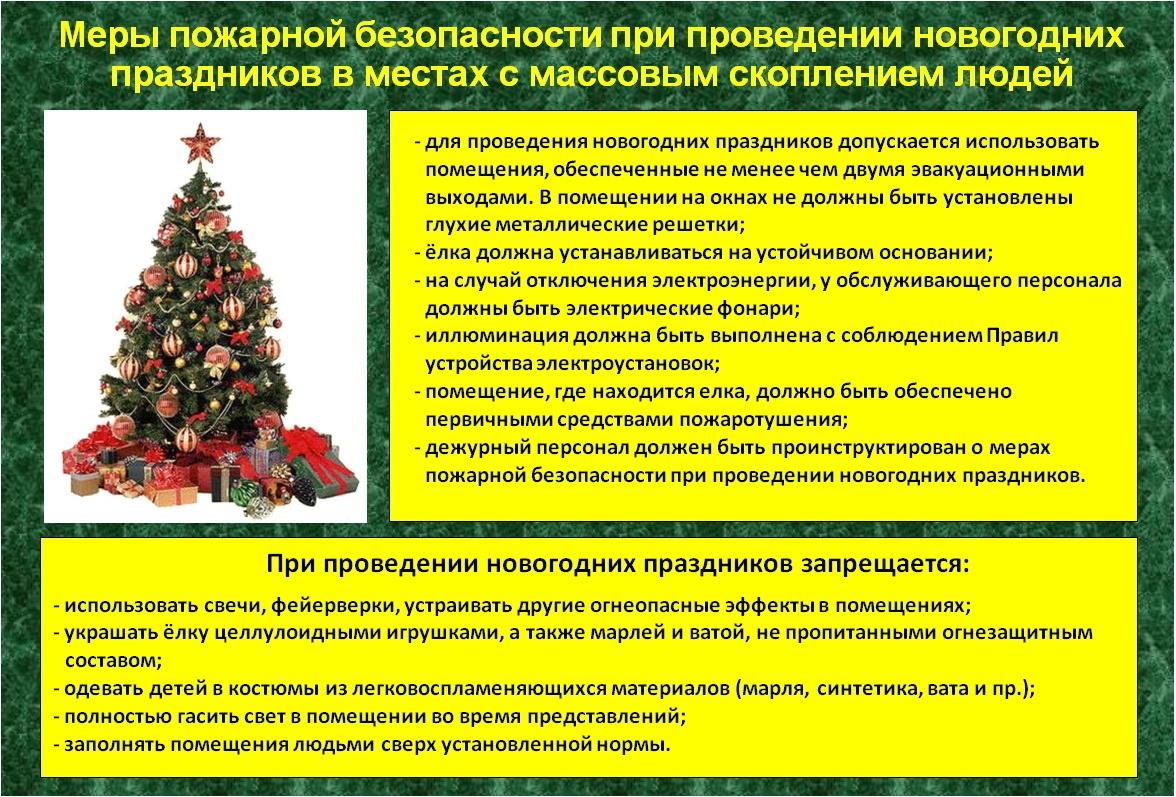 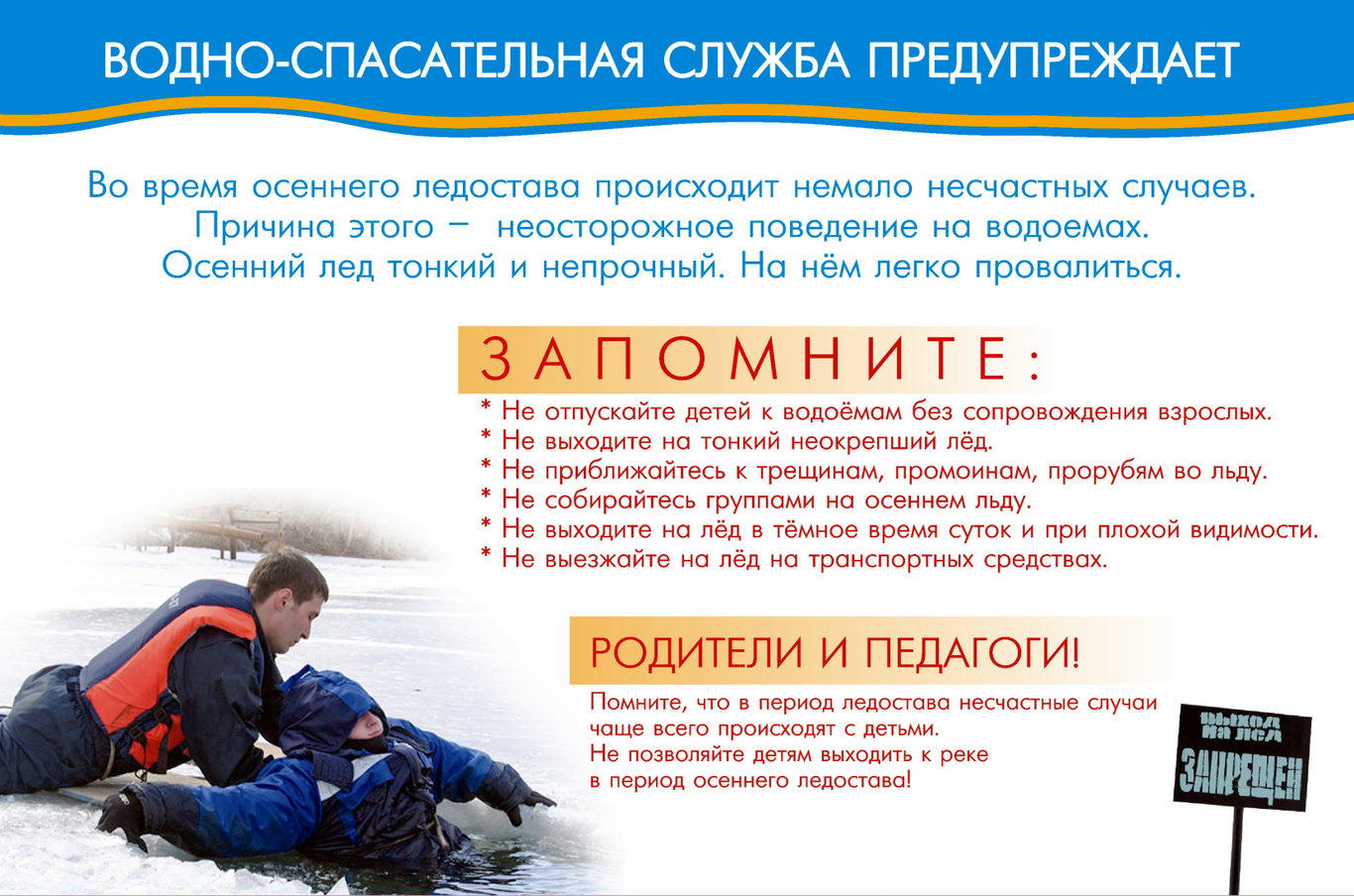 Код бюджетной  классификации Российской ФедедацииНаименование кода доходов бюджета2024 год2025 год2026 год123451 00 00000 00 0000 000Налоговые и неналоговые доходы4842,93777,23927,51 01 00000 00 0000 000НАЛОГИ НА ПРИБЫЛЬ, ДОХОДЫ1186,01264,01348,01 01 02000 01 0000 110Налог на доходы физических лиц1186,01264,01348,01 01 02010 01 0000 110Налог на доходы физических лиц с доходов, ис-точником которых является налоговый агент, за исключением доходов, в отношении которых ис-числение и уплата налога осуществляются в соот-ветствии со статьями 227, 227.1 и 228 Налогового кодекса Российской Федерации, а также доходов от долевого участия в организации, полученных в виде дивидендов1186,01264,01348,01 01 02010 01 1000 110Налог на доходы физических лиц с доходов, источником которых является налоговый агент, за исключением доходов, в отношении которых исчисление и уплата налога осуществляются в соответствии со статьями 227, 227.1 и 228 Налогового кодекса Российской Федерации (перерасчеты, недоимка и задолженность по соответствующему платежу, в том числе по отмененному)1186,01264,01348,01 03 00000 00 0000 000НАЛОГИ НА ТОВАРЫ (РАБОТЫ, УСЛУГИ), РЕАЛИЗУЕМЫЕ НА ТЕРРИТОРИИ РОССИЙСКОЙ ФЕДЕРАЦИИ906,9926,2961,51 03 02000 01 0000 110Акцизы по подакцизным товарам (продукции), производимым на территории Российской Федерации.906,9926,2961,51 03 02230 01 0000 110Доходы от уплаты акцизов на дизельное топливо, подлежащие распределению между бюджетами субъектов Российской Федерации и местными бюджетами с учетом установленных дифференцированных нормативов отчислений в местные бюджеты473,0481,9500,81 03 02231 01 0000 110Доходы от уплаты акцизов на дизельное топливо, подлежащие распределению между бюджетами субъектов Российской Федерации и местными бюджетами с учетом установленных дифференцированных нормативов отчислений в местные бюджеты (по нормативам, установленным федеральным законом о федеральном бюджете в целях формирования дорожных фондов субъектов Российской Федерации)473,0481,9500,81 03 02240 01 0000 110Доходы от уплаты акцизов на моторные масла для дизельных и (или) карбюраторных (инжекторных) двигателей, подлежащие распределению между бюджетами субъектов Российской Федерации и местными бюджетами с учетом установленных дифференцированных нормативов отчислений в местные бюджеты2,22,52,71 03 02241 01 0000 110Доходы от уплаты акцизов на моторные масла для дизельных и (или) карбюраторных (инжекторных) двигателей, подлежащие распределению между бюджетами субъектов Российской Федерации и местными бюджетами с учетом установленных дифференцированных нормативов отчислений в местные бюджеты (по нормативам, установленным Федеральным законом о федеральном бюджете в целях формирования дорожных фондов субъектов Российской Федерации)2,22,52,71 03 02250 01 0000 110Доходы от уплаты акцизов на автомобильный бензин, подлежащие распределению между бюджетами субъектов Российской Федерации и местными бюджетами с учетом установленных дифференцированных нормативов отчислений в местные бюджеты                       490,5501,7521,61 03 02251 01 0000 110Доходы от уплаты акцизов на автомобильный бензин, подлежащие распределению между бюджетами субъектов Российской Федерации и местными бюджетами с учетом установленных дифференцированных нормативов отчислений в местные бюджеты (по нормативам, установленным Федеральным законом о федеральном бюджете в целях формирования дорожных фондов субъектов Российской Федерации)                                           490,5501,7521,61 03 02260 01 0000 110Доходы от уплаты акцизов на прямогонный бензин, подлежащие распределению между бюджетами субъектов Российской Федерации и местными бюджетами с учетом установленных дифференцированных нормативов отчислений в местные бюджеты-58,8-59,9-63,61 03 02261 01 0000 110Доходы от уплаты акцизов на прямогонный бензин, подлежащие распределению между бюджетами субъектов Российской Федерации и местными бюджетами с учетом установленных дифференцированных нормативов отчислений в местные бюджеты (по нормативам, установленным Федеральным законом о федеральном бюджете в целях формирования дорожных фондов субъектов Российской Федерации)-58,8-59,9-63,61 05 00000 00 0000 110НАЛОГИ НА СОВОКУПНЫЙ ДОХОД459,5466,2474,01 05 03000 01 0000 110Единый сельскохозяйственный налог459,5466,2474,01 05 03010 01 1000 110Единый сельскохозяйственный налог (перерасчеты, недоимка и задолженность по соответствующему платежу, в том числе по отмененному)459,5466,2474,01 06 00000 00 0000 000Налоги на имущество753,0771,3794,51 06 01000 00 0000 110Налог на имущество физических лиц69,076,076,01 06 01030 10 1000 110Налог на имущество физических лиц, взимаемый по ставкам, применяемым к объектам налогообложения, расположенным в границах сельских поселений (сумма платежа (перерасчеты, недоимка и задолженность по соответствующему платежу, в том числе по отмененному)69,076,076,01 06 06000 00 0000 110Земельный налог684,0695,3718,51 06 06030 00 0000 110Земельный налог с организаций105,0105,0105,01 06 06033 10 0000 110Земельный налог с организаций, обладающих земельным участком, расположенным в границах сельских поселений105,0105,0105,01 06 06033 10 1000 110Земельный налог с организаций, обладающих земельным участком, расположенным в границах сельских поселений (сумма платежа (перерасчеты, недоимка и задолженность по соответствующему платежу, в том числе по отмененному)105,0105,0105,01 06 06040 00 0000 110Земельный налог с физических лиц579,0590,3613,51 06 06043 10 0000 110Земельный налог с физических лиц, обладающих земельным участком, расположенным в границах сельских поселений579,0590,3613,51 06 06043 10 1000 110Земельный налог с физических лиц, обладающих земельным участком, расположенным в границах сельских поселений (перерасчеты, недоимка и задолженность по соответствующему платежу, в том числе по отмененному)579,0590,3613,51 11 00000 00 0000 000ДОХОДЫ ОТ ИСПОЛЬЗОВАНИЯ ИМУЩЕСТВА, НАХОДЯЩЕГОСЯ В ГОСУДАРСТВЕННОЙ И МУНИЦИПАЛЬНОЙ СОБСТВЕННОСТИ349,5349,5349,51 11 05000 00 0000 120Доходы, получаемые в виде арендной либо иной платы за передачу в возмездное пользование государственного и муниципального имущества (за исключением имущества бюджетных и автономных учреждений, а также имущества государственных и муниципальных унитарных предприятий, в том числе казенных)349,5349,5349,51 11 05030 00 0000 120Доходы от сдачи в аренду имущества, находящегося в оперативном управлении органов государственной власти, органов местного самоуправления, государственных внебюджетных фондов и созданных ими учреждений (за исключением имущества бюджетных и автономных учреждений)349,5349,5349,51 11 05035 10 0000 120Доходы от сдачи в аренду имущества, находящегося в оперативном управлении органов управления сельских поселений и созданных ими учреждений (за исключением имущества муниципальных бюджетных и автономных учреждений)349,5349,5349,51 13 00000 00 0000 000ДОХОДЫ ОТ ОКАЗАНИЯ ПЛАТНЫХ УСЛУГ И КОМПЕНСАЦИИ ЗАТРАТ ГОСУДАРСТВА1188,00,00,01 13 02000 00 0000 130Доходы от компенсации затрат государства1188,00,00,01 13 02060 00 0000 130Доходы, поступающие в порядке возмещения расходов, понесенных в связи с эксплуатацией имущества1188,00,00,01 13 02065 10 0000 130Доходы, поступающие в порядке возмещения расходов, понесенных в связи с эксплуатацией имущества сельских поселений1188,00,00,02 00 00000 00 0000 000Безвозмездные поступления 8041,57460,07015,42 02 00000 00 0000 000Безвозмездные поступления от других бюджетов бюджетной системы Российской Федерации8041,57460,07015,42 02 10000 00 0000 150Дотации бюджетам бюджетной системы Российской Федерации7887,37289,96829,12 02 15001 00 0000 150Дотации  на выравнивание  бюджетной обеспеченности6558,55961,45501,02 02 15001 10 0000 150Дотации бюджетам сельских поселений на выравнивание бюджетной обеспеченности из бюджета субъекта Российской Федерации6558,55961,45501,02 02 16001 00 0000 150Дотации на выравнивание бюджетной обеспеченности из бюджетов муниципальных районов, городских округов с внутригородским делением52,552,251,82 02 16001 10 0000 150Дотации бюджетам сельских поселений на выравнивание бюджетной обеспеченности из бюджетов муниципальных районов52,552,251,82 02 19999 00 0000 150Прочие дотации1276,31276,31276,32 02 19999 10 0000 150Прочие дотации бюджетам сельских поселений 1276,31276,31276,32 02 30000 00 0000 150Субвенции бюджетам бюджетной системы Российской Федерации154,2170,1186,32 02 35000 00 0000 150Субвенции бюджетам субъектов Российской Федерации и муниципальных образований154,2170,1186,32 02 35118 00 0000 150Субвенции бюджетам на осуществление первичного воинского учета органами местного самоуправления поселений, муниципальных и городских округов154,2170,1186,32 02 35118 10 0000 150Субвенции бюджетам сельских поселений на осуществление первичного воинского учета органами местного самоуправления поселений, муниципальных и городских округов154,2170,1186,3Итого доходов12884,411237,210942,9НаименованиеРЗ ПР2024 год2025 год2026 годОбщегосударственные вопросы013377,43109,52876,8Функционирование высшего должностного лица субъекта Российской Федерации и муниципального образования0102945,5945,5945,5Функционирование Правительства Российской Федерации, высших исполнительных органов субъектов Российской Федерации, местных администраций01041924,71656,81424,1Обеспечение деятельности финансовых, налоговых и таможенных органов и органов финансового (финансово-бюджетного) надзора010677,977,977,9Другие общегосударственные вопросы0113429,3429,3429,3Национальная оборона02154,2170,1186,3Мобилизационная и вневойсковая подготовка0203154,2170,1186,3Национальная безопасность и правоохранительная деятельность03238,00,00,0Защита населения и территории от чрезвычайных ситуаций природного и техногенного характера, пожарная безопасность0310233,00,00,0Другие вопросы в области национальной безопасности и правоохранительной деятельности03145,00,00,0Национальная экономика042580,02621,52722,0Дорожное хозяйство (дорожные фонды)04092533,42603,02703,5Другие вопросы в области национальной экономики041246,618,518,5Жилищно-коммунальное хозяйство051733,7432,7432,7Коммунальное хозяйство05021188,00,00,0Благоустройство0503545,7432,7432,7Образование072,82,82,8Молодежная политика07072,82,82,8КУЛЬТУРА, КИНЕМАТОГРАФИЯ084767,44585,94125,2Культура08014767,44585,94125,2Социальная политика1030,930,930,9Пенсионное обеспечение100130,930,930,9Условно утвержденные расходы283,8566,2Итого расходовИтого расходовИтого расходов12884,411237,210942,9НаименованиеВЕДРЗ ПРЦСРВР2024 год2025 год2026 годАдминистрация Хуторского сельсовета территориальный орган муниципального образования "Новосергиевский район Оренбургской области"11912884,411237,210942,9Муниципальная программа «Устойчивое развитие территории муниципального образования Хуторской сельсовет Новосергиевского района Оренбургской области»119010220.0.00.00000000945,5945,5945,5Комплексы процессных мероприятий119010220.4.00.00000000945,5945,5945,5Комплекс процессных мероприятий «Анализ эффективности бюджетных расходов на осуществление полномочий органов местного самоуправления»119010220.4.01.00000000945,5945,5945,5Высшее должностное лицо органов местного самоуправления119010220.4.01.10010000945,5945,5945,5Расходы на выплаты персоналу в целях обеспечения выполнения функций государственными (муниципальными) органами, казенными учреждениями, органами управления государственными внебюджетными фондами119010220.4.01.10010100945,5945,5945,5Расходы на выплаты персоналу государственных (муниципальных) органов119010220.4.01.10010120945,5945,5945,5Муниципальная программа «Устойчивое развитие территории муниципального образования Хуторской сельсовет Новосергиевского района Оренбургской области»119010420.0.00.000000001924,71656,81424,1Комплексы процессных мероприятий119010420.4.00.000000001924,71656,81424,1Комплекс процессных мероприятий «Анализ эффективности бюджетных расходов на осуществление полномочий органов местного самоуправления»119010420.4.01.000000001924,71656,81424,1Центральный аппарат119010420.4.01.100200001099,5832,7600,0Расходы на выплаты персоналу в целях обеспечения выполнения функций государственными (муниципальными) органами, казенными учреждениями, органами управления государственными внебюджетными фондами119010420.4.01.10020100538,8538,8538,8Расходы на выплаты персоналу государственных (муниципальных) органов119010420.4.01.10020120538,8538,8538,8Закупка товаров, работ и услуг для государственных (муниципальных) нужд119010420.4.01.10020200560,7293,961,2Иные закупки товаров, работ и услуг для обеспечения государственных (муниципальных) нужд119010420.4.01.10020240560,7293,961,2Центральный аппарат (работники ОМСУ)119010420.4.01.10021000825,2824,1824,1Расходы на выплаты персоналу в целях обеспечения выполнения функций государственными (муниципальными) органами, казенными учреждениями, органами управления государственными внебюджетными фондами119010420.4.01.10021100825,2824,1824,1Расходы на выплаты персоналу государственных (муниципальных) органов119010420.4.01.10021120825,2824,1824,1Муниципальная программа «Устойчивое развитие территории муниципального образования Хуторской сельсовет Новосергиевского района Оренбургской области»119010620.0.00.0000000077,977,977,9Комплексы процессных мероприятий119010620.4.00.0000000077,977,977,9Комплекс процессных мероприятий «Анализ эффективности бюджетных расходов на осуществление полномочий органов местного самоуправления»119010620.4.01.0000000077,977,977,9Осуществление полномочий по обеспечению внутреннего финансового контроля и контроля в сфере закупок119010620.4.01.9994000015,015,015,0Межбюджетные трансферты119010620.4.01.9994050015,015,015,0Иные межбюджетные трансферты119010620.4.01.9994054015,015,015,0Осуществление полномочий по обеспечению внешнего муниципального финансового контроля119010620.4.01.9996000062,962,962,9Межбюджетные трансферты119010620.4.01.9996050062,962,962,9Иные межбюджетные трансферты119010620.4.01.9996054062,962,962,9Муниципальная программа «Устойчивое развитие территории муниципального образования Хуторской сельсовет Новосергиевского района Оренбургской области»119011320.0.00.00000000423,9423,9423,9Комплексы процессных мероприятий119011320.4.00.00000000423,9423,9423,9Комплекс процессных мероприятий «Анализ эффективности бюджетных расходов на осуществление полномочий органов местного самоуправления»119011320.4.01.00000000423,9423,9423,9Осуществление полномочий по составлению проекта бюджета поселения, исполнению бюджета поселения, контролю за его исполнением, составлению отчета об исполнении бюджета поселения119011320.4.01.99980000423,4423,4423,4Межбюджетные трансферты119011320.4.01.99980500423,4423,4423,4Иные межбюджетные трансферты119011320.4.01.99980540423,4423,4423,4Осуществление мер по противодействию коррупции в границах поселения в части формирования и обеспечения деятельности комиссии по соблюдению требований к служебному поведению муниципальных служащих и урегулированию конфликта интересов, рассмотрению вопросов, относящихся к полномочиям комиссии, в отношении муниципальных служащих, замещающих должности муниципальной службы в администрации поселения.119011320.4.01.999900000,50,50,5Межбюджетные трансферты119011320.4.01.999905000,50,50,5Иные межбюджетные трансферты119011320.4.01.999905400,50,50,5Непрограммные мероприятия119011377.0.00.000000005,45,45,4Прочие мероприятия в рамках управленческой деятельности119011377.2.00.000000005,45,45,4Обеспечение деятельности органов государственной власти и органов местного самоуправления по вопросам координации их деятельности в решении общих задач119011377.2.00.101100005,45,45,4Иные бюджетные ассигнования119011377.2.00.101108005,45,45,4Уплата налогов, сборов и иных платежей119011377.2.00.101108505,45,45,4Мобилизационная и вневойсковая подготовка119020300.0.00.00000000154,2170,1186,3Непрограммные мероприятия119020377.0.00.00000000154,2170,1186,3Руководство и управление в сфере установленных функций органов местного самоуправления Новосергиевского района119020377.1.00.00000000154,2170,1186,3Субвенции на осуществление первичного воинского учета на территориях, где отсутствуют военные комиссариаты119020377.1.00.51180000154,2170,1186,3Расходы на выплаты персоналу в целях обеспечения выполнения функций государственными (муниципальными) органами, казенными учреждениями, органами управления государственными внебюджетными фондами119020377.1.00.51180100149,7149,7149,7Расходы на выплаты персоналу государственных (муниципальных) органов119020377.1.00.51180120149,7149,7149,7Закупка товаров, работ и услуг для государственных (муниципальных) нужд119020377.1.00.511802004,520,436,6Иные закупки товаров, работ и услуг для обеспечения государственных (муниципальных) нужд119020377.1.00.511802404,520,436,6Муниципальная программа «Устойчивое развитие территории муниципального образования Хуторской сельсовет Новосергиевского района Оренбургской области»119031020.0.00.00000000233,00,00,0Комплексы процессных мероприятий119031020.4.00.00000000233,00,00,0Комплекс процессных мероприятий «Разработка и утверждение комплекса мер по обеспечению пожарной безопасности муниципального образования»119031020.4.04.00000000233,00,00,0Реализация мероприятий по пожарной безопасности, обеспечение деятельности добровольных пожарных команд119031020.4.04.99060000233,00,00,0Закупка товаров, работ и услуг для государственных (муниципальных) нужд119031020.4.04.99060200233,00,00,0Иные закупки товаров, работ и услуг для обеспечения государственных (муниципальных) нужд119031020.4.04.99060240233,00,00,0Муниципальная программа «Устойчивое развитие территории муниципального образования Хуторской сельсовет Новосергиевского района Оренбургской области»119031420.0.00.000000005,00,00,0Комплексы процессных мероприятий119031420.4.00.000000005,00,00,0Комплекс процессных мероприятий «Обеспечение деятельности народных дружин»119031420.4.05.000000005,00,00,0Создание условий для деятельности народных дружин119031420.4.05.990900005,00,00,0Закупка товаров, работ и услуг для государственных (муниципальных) нужд119031420.4.05.990902005,00,00,0Иные закупки товаров, работ и услуг для обеспечения государственных (муниципальных) нужд119031420.4.05.990902405,00,00,0Муниципальная программа «Устойчивое развитие территории муниципального образования Хуторской сельсовет Новосергиевского района Оренбургской области»119040920.0.00.000000002533,42603,02703,5Комплексы процессных мероприятий119040920.4.00.000000002533,42603,02703,5Комплекс процессных мероприятий «Содержание и ремонт автомобильных дорог поселения и искусственных сооружений на них»119040920.4.06.000000002533,42603,02703,5Ремонт и содержание автомобильных дорог общего пользования119040920.4.06.990700002533,42603,02703,5Закупка товаров, работ и услуг для государственных (муниципальных) нужд119040920.4.06.990702002533,42603,02703,5Иные закупки товаров, работ и услуг для обеспечения государственных (муниципальных) нужд119040920.4.06.990702402533,42603,02703,5Муниципальная программа «Устойчивое развитие территории муниципального образования Хуторской сельсовет Новосергиевского района Оренбургской области»119041220.0.00.0000000046,618,518,5Комплексы процессных мероприятий119041220.4.00.0000000046,618,518,5Комплекс процессных мероприятий «Мероприятия по землеустройству и землепользованию»119041220.4.07.0000000046,618,518,5Реализация мероприятий по повышению эффективности использования земельных участков119041220.4.07.9908000028,10,00,0Закупка товаров, работ и услуг для государственных (муниципальных) нужд119041220.4.07.9908020028,10,00,0Иные закупки товаров, работ и услуг для обеспечения государственных (муниципальных) нужд119041220.4.07.9908024028,10,00,0Осуществление полномочий по утверждению  документации по планировке территории, выдаче разрешений на строительство, разрешений на ввод в эксплуатацию при осуществлении строительства, реконструкции, капитального строительства объектов, расположенных на территории поселения119041220.4.07.9995000018,518,518,5Межбюджетные трансферты119041220.4.07.9995050018,518,518,5Иные межбюджетные трансферты119041220.4.07.9995054018,518,518,5Муниципальная программа «Устойчивое развитие территории муниципального образования Хуторской сельсовет Новосергиевского района Оренбургской области»119050220.0.00.000000001188,00,00,0Комплексы процессных мероприятий119050220.4.00.000000001188,00,00,0Комплекс процессных мероприятий «Мероприятия  в области коммунального хозяйства»119050220.4.09.000000001188,00,00,0Содержание объектов коммунальной инфраструктуры119050220.4.09.990120001188,00,00,0Закупка товаров, работ и услуг для государственных (муниципальных) нужд119050220.4.09.990122001188,00,00,0Иные закупки товаров, работ и услуг для обеспечения государственных (муниципальных) нужд119050220.4.09.990122401188,00,00,0Муниципальная программа «Устойчивое развитие территории муниципального образования Хуторской сельсовет Новосергиевского района Оренбургской области»119050320.0.00.00000000545,7432,7432,7Комплексы процессных мероприятий119050320.4.00.00000000545,7432,7432,7Комплекс процессных мероприятий «Мероприятия по благоустройству поселений»119050320.4.10.00000000545,7432,7432,7Реализация природоохранных мероприятий (Озеленение)119050320.4.10.00060000432,7432,7432,7Закупка товаров, работ и услуг для государственных (муниципальных) нужд119050320.4.10.00060200432,7432,7432,7Иные закупки товаров, работ и услуг для обеспечения государственных (муниципальных) нужд119050320.4.10.00060240432,7432,7432,7Прочие мероприятия по благоустройству поселений119050320.4.10.99160000113,00,00,0Закупка товаров, работ и услуг для государственных (муниципальных) нужд119050320.4.10.9916020085,00,00,0Иные закупки товаров, работ и услуг для обеспечения государственных (муниципальных) нужд119050320.4.10.9916024085,00,00,0Иные бюджетные ассигнования119050320.4.10.9916080028,00,00,0Уплата налогов, сборов и иных платежей119050320.4.10.9916085028,00,00,0Муниципальная программа «Устойчивое развитие территории муниципального образования Хуторской сельсовет Новосергиевского района Оренбургской области»119070720.0.00.000000002,82,82,8Комплексы процессных мероприятий119070720.4.00.000000002,82,82,8Комплекс процессных мероприятий «Организация работы с детьми и молодежью»119070720.4.11.000000002,82,82,8Обеспечение выполнения полномочия по организации работы с детьми и молодежью119070720.4.11.999700002,82,82,8Межбюджетные трансферты119070720.4.11.999705002,82,82,8Иные межбюджетные трансферты119070720.4.11.999705402,82,82,8Муниципальная программа «Устойчивое развитие территории муниципального образования Хуторской сельсовет Новосергиевского района Оренбургской области»119080120.0.00.000000004767,44585,94125,2Комплексы процессных мероприятий119080120.4.00.000000004767,44585,94125,2Комплекс процессных мероприятий «Организация и обеспечение досуга жителей поселения услугами организаций культуры»119080120.4.12.000000004767,44585,94125,2Содержание учреждений культуры119080120.4.12.99200000864,6683,1222,4Закупка товаров, работ и услуг для государственных (муниципальных) нужд119080120.4.12.99200200864,6683,1222,4Иные закупки товаров, работ и услуг для обеспечения государственных (муниципальных) нужд119080120.4.12.99200240864,6683,1222,4Выполнение полномочий сельских советов (поселений) по созданию условий для организации досуга и обеспечения жителей поселения услугами организации культуры119080120.4.12.999210002615,42615,42615,4Межбюджетные трансферты119080120.4.12.999215002615,42615,42615,4Иные межбюджетные трансферты119080120.4.12.999215402615,42615,42615,4Выполнение полномочий сельских советов (поселений) по организации библиотечного обслуживания населения, комплектования и обеспечения сохранности библиотечных фондов библиотек поселений119080120.4.12.999220001287,41287,41287,4Межбюджетные трансферты119080120.4.12.999225001287,41287,41287,4Иные межбюджетные трансферты119080120.4.12.999225401287,41287,41287,4Муниципальная программа «Устойчивое развитие территории муниципального образования Хуторской сельсовет Новосергиевского района Оренбургской области»119100120.0.00.0000000030,930,930,9Комплексы процессных мероприятий119100120.4.00.0000000030,930,930,9Комплекс процессных мероприятий «Анализ эффективности бюджетных расходов на осуществление полномочий органов местного самоуправления»119100120.4.01.0000000030,930,930,9Доплаты к пенсиям муниципальных  служащих муниципального образования119100120.4.01.9993000030,930,930,9Закупка товаров, работ и услуг для государственных (муниципальных) нужд119100120.4.01.999302002,02,02,0Иные закупки товаров, работ и услуг для обеспечения государственных (муниципальных) нужд119100120.4.01.999302402,02,02,0Социальное обеспечение и иные выплаты населению119100120.4.01.9993030028,928,928,9Публичные нормативные социальные выплаты гражданам119100120.4.01.9993031028,928,928,9Условно утвержденные расходы119283,8566,2Итого расходовИтого расходовИтого расходовИтого расходовИтого расходовИтого расходов12884,411237,210942,9НаименованиеРЗ ПРЦСРВР2024 год2025 год2026 годОбщегосударственные вопросы013377,43109,52876,8Функционирование высшего должностного лица субъекта Российской Федерации и муниципального образования0102945,5945,5945,5Муниципальная программа «Устойчивое развитие территории муниципального образования Хуторской сельсовет Новосергиевского района Оренбургской области»010220.0.00.00000000945,5945,5945,5Комплексы процессных мероприятий010220.4.00.00000000945,5945,5945,5Комплекс процессных мероприятий «Анализ эффективности бюджетных расходов на осуществление полномочий органов местного самоуправления»010220.4.01.00000000945,5945,5945,5Высшее должностное лицо органов местного самоуправления010220.4.01.10010000945,5945,5945,5Расходы на выплаты персоналу в целях обеспечения выполнения функций государственными (муниципальными) органами, казенными учреждениями, органами управления государственными внебюджетными фондами010220.4.01.10010100945,5945,5945,5Расходы на выплаты персоналу государственных (муниципальных) органов010220.4.01.10010120945,5945,5945,5Функционирование Правительства Российской Федерации, высших исполнительных органов субъектов Российской Федерации, местных администраций01041924,71656,81424,1Муниципальная программа «Устойчивое развитие территории муниципального образования Хуторской сельсовет Новосергиевского района Оренбургской области»010420.0.00.000000001924,71656,81424,1Комплексы процессных мероприятий010420.4.00.000000001924,71656,81424,1Комплекс процессных мероприятий «Анализ эффективности бюджетных расходов на осуществление полномочий органов местного самоуправления»010420.4.01.000000001924,71656,81424,1Центральный аппарат010420.4.01.100200001099,5832,7600,0Расходы на выплаты персоналу в целях обеспечения выполнения функций государственными (муниципальными) органами, казенными учреждениями, органами управления государственными внебюджетными фондами010420.4.01.10020100538,8538,8538,8Расходы на выплаты персоналу государственных (муниципальных) органов010420.4.01.10020120538,8538,8538,8Закупка товаров, работ и услуг для государственных (муниципальных) нужд010420.4.01.10020200560,7293,961,2Иные закупки товаров, работ и услуг для обеспечения государственных (муниципальных) нужд010420.4.01.10020240560,7293,961,2Центральный аппарат (работники ОМСУ)010420.4.01.10021000825,2824,1824,1Расходы на выплаты персоналу в целях обеспечения выполнения функций государственными (муниципальными) органами, казенными учреждениями, органами управления государственными внебюджетными фондами010420.4.01.10021100825,2824,1824,1Расходы на выплаты персоналу государственных (муниципальных) органов010420.4.01.10021120825,2824,1824,1Обеспечение деятельности финансовых, налоговых и таможенных органов и органов финансового (финансово-бюджетного) надзора010677,977,977,9Муниципальная программа «Устойчивое развитие территории муниципального образования Хуторской сельсовет Новосергиевского района Оренбургской области»010620.0.00.0000000077,977,977,9Комплексы процессных мероприятий010620.4.00.0000000077,977,977,9Комплекс процессных мероприятий «Анализ эффективности бюджетных расходов на осуществление полномочий органов местного самоуправления»010620.4.01.0000000077,977,977,9Осуществление полномочий по обеспечению внутреннего финансового контроля и контроля в сфере закупок010620.4.01.9994000015,015,015,0Межбюджетные трансферты010620.4.01.9994050015,015,015,0Иные межбюджетные трансферты010620.4.01.9994054015,015,015,0Осуществление полномочий по обеспечению внешнего муниципального финансового контроля010620.4.01.9996000062,962,962,9Межбюджетные трансферты010620.4.01.9996050062,962,962,9Иные межбюджетные трансферты010620.4.01.9996054062,962,962,9Другие общегосударственные вопросы0113429,3429,3429,3Муниципальная программа «Устойчивое развитие территории муниципального образования Хуторской сельсовет Новосергиевского района Оренбургской области»011320.0.00.00000000423,9423,9423,9Комплексы процессных мероприятий011320.4.00.00000000423,9423,9423,9Комплекс процессных мероприятий «Анализ эффективности бюджетных расходов на осуществление полномочий органов местного самоуправления»011320.4.01.00000000423,9423,9423,9Осуществление полномочий по составлению проекта бюджета поселения, исполнению бюджета поселения, контролю за его исполнением, составлению отчета об исполнении бюджета поселения011320.4.01.99980000423,4423,4423,4Межбюджетные трансферты011320.4.01.99980500423,4423,4423,4Иные межбюджетные трансферты011320.4.01.99980540423,4423,4423,4Осуществление мер по противодействию коррупции в границах поселения в части формирования и обеспечения деятельности комиссии по соблюдению требований к служебному поведению муниципальных служащих и урегулированию конфликта интересов, рассмотрению вопросов, относящихся к полномочиям комиссии, в отношении муниципальных служащих, замещающих должности муниципальной службы в администрации поселения.011320.4.01.999900000,50,50,5Межбюджетные трансферты011320.4.01.999905000,50,50,5Иные межбюджетные трансферты011320.4.01.999905400,50,50,5Непрограммные мероприятия011377.0.00.000000005,45,45,4Прочие мероприятия в рамках управленческой деятельности011377.2.00.000000005,45,45,4Обеспечение деятельности органов государственной власти и органов местного самоуправления по вопросам координации их деятельности в решении общих задач011377.2.00.101100005,45,45,4Иные бюджетные ассигнования011377.2.00.101108005,45,45,4Уплата налогов, сборов и иных платежей011377.2.00.101108505,45,45,4Национальная оборона0200154,2170,1186,3Мобилизационная и вневойсковая подготовка0203154,2170,1186,3Непрограммные мероприятия020377.0.00.00000000154,2170,1186,3Руководство и управление в сфере установленных функций органов местного самоуправления Новосергиевского района020377.1.00.00000000154,2170,1186,3Субвенции на осуществление первичного воинского учета на территориях, где отсутствуют военные комиссариаты020377.1.00.51180000154,2170,1186,3Расходы на выплаты персоналу в целях обеспечения выполнения функций государственными (муниципальными) органами, казенными учреждениями, органами управления государственными внебюджетными фондами020377.1.00.51180100149,7149,7149,7Расходы на выплаты персоналу государственных (муниципальных) органов020377.1.00.51180120149,7149,7149,7Закупка товаров, работ и услуг для государственных (муниципальных) нужд020377.1.00.511802004,520,436,6Иные закупки товаров, работ и услуг для обеспечения государственных (муниципальных) нужд020377.1.00.511802404,520,436,6Национальная безопасность и правоохранительная деятельность0300238,00,00,0Защита населения и территории от чрезвычайных ситуаций природного и техногенного характера, пожарная безопасность0310233,00,00,0Муниципальная программа «Устойчивое развитие территории муниципального образования Хуторской сельсовет Новосергиевского района Оренбургской области»031020.0.00.00000000233,00,00,0Комплексы процессных мероприятий031020.4.00.00000000233,00,00,0Комплекс процессных мероприятий «Разработка и утверждение комплекса мер по обеспечению пожарной безопасности муниципального образования»031020.4.04.00000000233,00,00,0Реализация мероприятий по пожарной безопасности, обеспечение деятельности добровольных пожарных команд031020.4.04.99060000233,00,00,0Закупка товаров, работ и услуг для государственных (муниципальных) нужд031020.4.04.99060200233,00,00,0Иные закупки товаров, работ и услуг для обеспечения государственных (муниципальных) нужд031020.4.04.99060240233,00,00,0Другие вопросы в области национальной безопасности и правоохранительной деятельности03145,00,00,0Муниципальная программа «Устойчивое развитие территории муниципального образования Хуторской сельсовет Новосергиевского района Оренбургской области»031420.0.00.000000005,00,00,0Комплексы процессных мероприятий031420.4.00.000000005,00,00,0Комплекс процессных мероприятий «Обеспечение деятельности народных дружин»031420.4.05.000000005,00,00,0Создание условий для деятельности народных дружин031420.4.05.990900005,00,00,0Закупка товаров, работ и услуг для государственных (муниципальных) нужд031420.4.05.990902005,00,00,0Иные закупки товаров, работ и услуг для обеспечения государственных (муниципальных) нужд031420.4.05.990902405,00,00,0Национальная экономика04002580,02621,52722,0Дорожное хозяйство (дорожные фонды)04092533,42603,02703,5Муниципальная программа «Устойчивое развитие территории муниципального образования Хуторской сельсовет Новосергиевского района Оренбургской области»040920.0.00.000000002533,42603,02703,5Комплексы процессных мероприятий040920.4.00.000000002533,42603,02703,5Комплекс процессных мероприятий «Содержание и ремонт автомобильных дорог поселения и искусственных сооружений на них»040920.4.06.000000002533,42603,02703,5Ремонт и содержание автомобильных дорог общего пользования040920.4.06.990700002533,42603,02703,5Закупка товаров, работ и услуг для государственных (муниципальных) нужд040920.4.06.990702002533,42603,02703,5Иные закупки товаров, работ и услуг для обеспечения государственных (муниципальных) нужд040920.4.06.990702402533,42603,02703,5Другие вопросы в области национальной экономики041246,618,518,5Муниципальная программа «Устойчивое развитие территории муниципального образования Хуторской сельсовет Новосергиевского района Оренбургской области»041220.0.00.0000000046,618,518,5Комплексы процессных мероприятий041220.4.00.0000000046,618,518,5Комплекс процессных мероприятий «Мероприятия по землеустройству и землепользованию»041220.4.07.0000000046,618,518,5Реализация мероприятий по повышению эффективности использования земельных участков041220.4.07.9908000028,10,00,0Закупка товаров, работ и услуг для государственных (муниципальных) нужд041220.4.07.9908020028,10,00,0Иные закупки товаров, работ и услуг для обеспечения государственных (муниципальных) нужд041220.4.07.9908024028,10,00,0Осуществление полномочий по утверждению  документации по планировке территории, выдаче разрешений на строительство, разрешений на ввод в эксплуатацию при осуществлении строительства, реконструкции, капитального строительства объектов, расположенных на территории поселения041220.4.07.9995000018,518,518,5Межбюджетные трансферты041220.4.07.9995050018,518,518,5Иные межбюджетные трансферты041220.4.07.9995054018,518,518,5Жилищно-коммунальное хозяйство05001733,7432,7432,7Коммунальное хозяйство05021188,00,00,0Муниципальная программа «Устойчивое развитие территории муниципального образования Хуторской сельсовет Новосергиевского района Оренбургской области»050220.0.00.000000001188,00,00,0Комплексы процессных мероприятий050220.4.00.000000001188,00,00,0Комплекс процессных мероприятий «Мероприятия  в области коммунального хозяйства»050220.4.09.000000001188,00,00,0Содержание объектов коммунальной инфраструктуры050220.4.09.990120001188,00,00,0Закупка товаров, работ и услуг для государственных (муниципальных) нужд050220.4.09.990122001188,00,00,0Иные закупки товаров, работ и услуг для обеспечения государственных (муниципальных) нужд050220.4.09.990122401188,00,00,0Благоустройство0503545,7432,7432,7Муниципальная программа «Устойчивое развитие территории муниципального образования Хуторской сельсовет Новосергиевского района Оренбургской области»050320.0.00.00000000545,7432,7432,7Комплексы процессных мероприятий050320.4.00.00000000545,7432,7432,7Комплекс процессных мероприятий «Мероприятия по благоустройству поселений»050320.4.10.00000000545,7432,7432,7Реализация природоохранных мероприятий (Озеленение)050320.4.10.00060000432,7432,7432,7Закупка товаров, работ и услуг для государственных (муниципальных) нужд050320.4.10.00060200432,7432,7432,7Иные закупки товаров, работ и услуг для обеспечения государственных (муниципальных) нужд050320.4.10.00060240432,7432,7432,7Прочие мероприятия по благоустройству поселений050320.4.10.99160000113,00,00,0Закупка товаров, работ и услуг для государственных (муниципальных) нужд050320.4.10.9916020085,00,00,0Иные закупки товаров, работ и услуг для обеспечения государственных (муниципальных) нужд050320.4.10.9916024085,00,00,0Иные бюджетные ассигнования050320.4.10.9916080028,00,00,0Уплата налогов, сборов и иных платежей050320.4.10.9916085028,00,00,0Образование07002,82,82,8Молодежная политика07072,82,82,8Муниципальная программа «Устойчивое развитие территории муниципального образования Хуторской сельсовет Новосергиевского района Оренбургской области»070720.0.00.000000002,82,82,8Комплексы процессных мероприятий070720.4.00.000000002,82,82,8Комплекс процессных мероприятий «Организация работы с детьми и молодежью»070720.4.11.000000002,82,82,8Обеспечение выполнения полномочия по организации работы с детьми и молодежью070720.4.11.999700002,82,82,8Межбюджетные трансферты070720.4.11.999705002,82,82,8Иные межбюджетные трансферты070720.4.11.999705402,82,82,8КУЛЬТУРА, КИНЕМАТОГРАФИЯ08004767,44585,94125,2Культура08014767,44585,94125,2Муниципальная программа «Устойчивое развитие территории муниципального образования Хуторской сельсовет Новосергиевского района Оренбургской области»080120.0.00.000000004767,44585,94125,2Комплексы процессных мероприятий080120.4.00.000000004767,44585,94125,2Комплекс процессных мероприятий «Организация и обеспечение досуга жителей поселения услугами организаций культуры»080120.4.12.000000004767,44585,94125,2Содержание учреждений культуры080120.4.12.99200000864,6683,1222,4Закупка товаров, работ и услуг для государственных (муниципальных) нужд080120.4.12.99200200864,6683,1222,4Иные закупки товаров, работ и услуг для обеспечения государственных (муниципальных) нужд080120.4.12.99200240864,6683,1222,4Выполнение полномочий сельских советов (поселений) по созданию условий для организации досуга и обеспечения жителей поселения услугами организации культуры080120.4.12.999210002615,42615,42615,4Межбюджетные трансферты080120.4.12.999215002615,42615,42615,4Иные межбюджетные трансферты080120.4.12.999215402615,42615,42615,4Выполнение полномочий сельских советов (поселений) по организации библиотечного обслуживания населения, комплектования и обеспечения сохранности библиотечных фондов библиотек поселений080120.4.12.999220001287,41287,41287,4Межбюджетные трансферты080120.4.12.999225001287,41287,41287,4Иные межбюджетные трансферты080120.4.12.999225401287,41287,41287,4Социальная политика100030,930,930,9Пенсионное обеспечение100130,930,930,9Муниципальная программа «Устойчивое развитие территории муниципального образования Хуторской сельсовет Новосергиевского района Оренбургской области»100120.0.00.0000000030,930,930,9Комплексы процессных мероприятий100120.4.00.0000000030,930,930,9Комплекс процессных мероприятий «Анализ эффективности бюджетных расходов на осуществление полномочий органов местного самоуправления»100120.4.01.0000000030,930,930,9Доплаты к пенсиям муниципальных  служащих муниципального образования100120.4.01.9993000030,930,930,9Закупка товаров, работ и услуг для государственных (муниципальных) нужд100120.4.01.999302002,02,02,0Иные закупки товаров, работ и услуг для обеспечения государственных (муниципальных) нужд100120.4.01.999302402,02,02,0Социальное обеспечение и иные выплаты населению100120.4.01.9993030028,928,928,9Публичные нормативные социальные выплаты гражданам100120.4.01.9993031028,928,928,9Условно утвержденные расходы283,8566,2Итого расходовИтого расходовИтого расходовИтого расходовИтого расходов12884,411237,210942,9НаименованиеНаименованиеЦСРЦСРЦСРЦСРРЗПРВР2024 год2025 год2026 годМуниципальная программа «Устойчивое развитие территории муниципального образования Хуторской сельсовет Новосергиевского района Оренбургской области»Муниципальная программа «Устойчивое развитие территории муниципального образования Хуторской сельсовет Новосергиевского района Оренбургской области»Муниципальная программа «Устойчивое развитие территории муниципального образования Хуторской сельсовет Новосергиевского района Оренбургской области»200000000020000000002000000000200000000012 724,810 777,910 185,0Комплексы процессных мероприятийКомплексы процессных мероприятийКомплексы процессных мероприятий204000000020400000002040000000204000000012 724,810 777,910 185,0Комплекс процессных мероприятий «Анализ эффективности бюджетных расходов на осуществление полномочий органов местного самоуправления»Комплекс процессных мероприятий «Анализ эффективности бюджетных расходов на осуществление полномочий органов местного самоуправления»Комплекс процессных мероприятий «Анализ эффективности бюджетных расходов на осуществление полномочий органов местного самоуправления»20401000002040100000204010000020401000003 402,93 135,02 902,3Высшее должностное лицо органов местного самоуправленияВысшее должностное лицо органов местного самоуправленияВысшее должностное лицо органов местного самоуправления2040110010204011001020401100102040110010945,5945,5945,5Расходы на выплаты персоналу государственных (муниципальных) органовРасходы на выплаты персоналу государственных (муниципальных) органовРасходы на выплаты персоналу государственных (муниципальных) органов20401100102040110010204011001020401100100102120945,5945,5945,5Центральный аппаратЦентральный аппаратЦентральный аппарат20401100202040110020204011002020401100201 099,5832,7600,0Расходы на выплаты персоналу государственных (муниципальных) органовРасходы на выплаты персоналу государственных (муниципальных) органовРасходы на выплаты персоналу государственных (муниципальных) органов20401100202040110020204011002020401100200104120538,8538,8538,8Иные закупки товаров, работ и услуг для обеспечения государственных (муниципальных) нуждИные закупки товаров, работ и услуг для обеспечения государственных (муниципальных) нуждИные закупки товаров, работ и услуг для обеспечения государственных (муниципальных) нужд20401100202040110020204011002020401100200104240560,7293,961,2Центральный аппарат (работники ОМСУ)Центральный аппарат (работники ОМСУ)Центральный аппарат (работники ОМСУ)2040110021204011002120401100212040110021825,2824,1824,1Расходы на выплаты персоналу государственных (муниципальных) органовРасходы на выплаты персоналу государственных (муниципальных) органовРасходы на выплаты персоналу государственных (муниципальных) органов20401100212040110021204011002120401100210104120825,2824,1824,1Доплаты к пенсиям муниципальных  служащих муниципального образованияДоплаты к пенсиям муниципальных  служащих муниципального образованияДоплаты к пенсиям муниципальных  служащих муниципального образования204019993020401999302040199930204019993030,930,930,9Иные закупки товаров, работ и услуг для обеспечения государственных (муниципальных) нуждИные закупки товаров, работ и услуг для обеспечения государственных (муниципальных) нуждИные закупки товаров, работ и услуг для обеспечения государственных (муниципальных) нужд204019993020401999302040199930204019993010012402,02,02,0Публичные нормативные социальные выплаты гражданамПубличные нормативные социальные выплаты гражданамПубличные нормативные социальные выплаты гражданам2040199930204019993020401999302040199930100131028,928,928,9Осуществление полномочий по обеспечению внутреннего финансового контроля и контроля в сфере закупокОсуществление полномочий по обеспечению внутреннего финансового контроля и контроля в сфере закупокОсуществление полномочий по обеспечению внутреннего финансового контроля и контроля в сфере закупок204019994020401999402040199940204019994015,015,015,0Иные межбюджетные трансфертыИные межбюджетные трансфертыИные межбюджетные трансферты2040199940204019994020401999402040199940010654015,015,015,0Осуществление полномочий по обеспечению внешнего муниципального финансового контроляОсуществление полномочий по обеспечению внешнего муниципального финансового контроляОсуществление полномочий по обеспечению внешнего муниципального финансового контроля204019996020401999602040199960204019996062,962,962,9Иные межбюджетные трансфертыИные межбюджетные трансфертыИные межбюджетные трансферты2040199960204019996020401999602040199960010654062,962,962,9Осуществление полномочий по составлению проекта бюджета поселения, исполнению бюджета поселения, контролю за его исполнением, составлению отчета об исполнении бюджета поселенияОсуществление полномочий по составлению проекта бюджета поселения, исполнению бюджета поселения, контролю за его исполнением, составлению отчета об исполнении бюджета поселенияОсуществление полномочий по составлению проекта бюджета поселения, исполнению бюджета поселения, контролю за его исполнением, составлению отчета об исполнении бюджета поселения2040199980204019998020401999802040199980423,4423,4423,4Иные межбюджетные трансфертыИные межбюджетные трансфертыИные межбюджетные трансферты20401999802040199980204019998020401999800113540423,4423,4423,4Осуществление мер по противодействию коррупции в границах поселения в части формирования и обеспечения деятельности комиссии по соблюдению требований к служебному поведению муниципальных служащих и урегулированию конфликта интересов, рассмотрению вопросов, относящихся к полномочиям комиссии, в отношении муниципальных служащих, замещающих должности муниципальной службы в администрации поселения.Осуществление мер по противодействию коррупции в границах поселения в части формирования и обеспечения деятельности комиссии по соблюдению требований к служебному поведению муниципальных служащих и урегулированию конфликта интересов, рассмотрению вопросов, относящихся к полномочиям комиссии, в отношении муниципальных служащих, замещающих должности муниципальной службы в администрации поселения.Осуществление мер по противодействию коррупции в границах поселения в части формирования и обеспечения деятельности комиссии по соблюдению требований к служебному поведению муниципальных служащих и урегулированию конфликта интересов, рассмотрению вопросов, относящихся к полномочиям комиссии, в отношении муниципальных служащих, замещающих должности муниципальной службы в администрации поселения.20401999902040199990204019999020401999900,50,50,5Иные межбюджетные трансфертыИные межбюджетные трансфертыИные межбюджетные трансферты204019999020401999902040199990204019999001135400,50,50,5Комплекс процессных мероприятий «Разработка и утверждение комплекса мер по обеспечению пожарной безопасности муниципального образования»Комплекс процессных мероприятий «Разработка и утверждение комплекса мер по обеспечению пожарной безопасности муниципального образования»Комплекс процессных мероприятий «Разработка и утверждение комплекса мер по обеспечению пожарной безопасности муниципального образования»2040400000204040000020404000002040400000233,00,00,0Реализация мероприятий по пожарной безопасности, обеспечение деятельности добровольных пожарных командРеализация мероприятий по пожарной безопасности, обеспечение деятельности добровольных пожарных командРеализация мероприятий по пожарной безопасности, обеспечение деятельности добровольных пожарных команд2040499060204049906020404990602040499060233,00,00,0Иные закупки товаров, работ и услуг для обеспечения государственных (муниципальных) нуждИные закупки товаров, работ и услуг для обеспечения государственных (муниципальных) нуждИные закупки товаров, работ и услуг для обеспечения государственных (муниципальных) нужд20404990602040499060204049906020404990600310240233,00,00,0Комплекс процессных мероприятий «Обеспечение деятельности народных дружин»Комплекс процессных мероприятий «Обеспечение деятельности народных дружин»Комплекс процессных мероприятий «Обеспечение деятельности народных дружин»20405000002040500000204050000020405000005,00,00,0Создание условий для деятельности народных дружинСоздание условий для деятельности народных дружинСоздание условий для деятельности народных дружин20405990902040599090204059909020405990905,00,00,0Иные закупки товаров, работ и услуг для обеспечения государственных (муниципальных) нуждИные закупки товаров, работ и услуг для обеспечения государственных (муниципальных) нуждИные закупки товаров, работ и услуг для обеспечения государственных (муниципальных) нужд204059909020405990902040599090204059909003142405,00,00,0Комплекс процессных мероприятий «Содержание и ремонт автомобильных дорог поселения и искусственных сооружений на них»Комплекс процессных мероприятий «Содержание и ремонт автомобильных дорог поселения и искусственных сооружений на них»Комплекс процессных мероприятий «Содержание и ремонт автомобильных дорог поселения и искусственных сооружений на них»20406000002040600000204060000020406000002 533,42 603,02 703,5Ремонт и содержание автомобильных дорог общего пользованияРемонт и содержание автомобильных дорог общего пользованияРемонт и содержание автомобильных дорог общего пользования20406990702040699070204069907020406990702 533,42 603,02 703,5Иные закупки товаров, работ и услуг для обеспечения государственных (муниципальных) нуждИные закупки товаров, работ и услуг для обеспечения государственных (муниципальных) нуждИные закупки товаров, работ и услуг для обеспечения государственных (муниципальных) нужд204069907020406990702040699070204069907004092402 533,42 603,02 703,5Комплекс процессных мероприятий «Мероприятия по землеустройству и землепользованию»Комплекс процессных мероприятий «Мероприятия по землеустройству и землепользованию»Комплекс процессных мероприятий «Мероприятия по землеустройству и землепользованию»204070000020407000002040700000204070000046,618,518,5Реализация мероприятий по повышению эффективности использования земельных участковРеализация мероприятий по повышению эффективности использования земельных участковРеализация мероприятий по повышению эффективности использования земельных участков204079908020407990802040799080204079908028,10,00,0Иные закупки товаров, работ и услуг для обеспечения государственных (муниципальных) нуждИные закупки товаров, работ и услуг для обеспечения государственных (муниципальных) нуждИные закупки товаров, работ и услуг для обеспечения государственных (муниципальных) нужд2040799080204079908020407990802040799080041224028,10,00,0Осуществление полномочий по утверждению  документации по планировке территории, выдаче разрешений на строительство, разрешений на ввод в эксплуатацию при осуществлении строительства, реконструкции, капитального строительства объектов, расположенных на территории поселенияОсуществление полномочий по утверждению  документации по планировке территории, выдаче разрешений на строительство, разрешений на ввод в эксплуатацию при осуществлении строительства, реконструкции, капитального строительства объектов, расположенных на территории поселенияОсуществление полномочий по утверждению  документации по планировке территории, выдаче разрешений на строительство, разрешений на ввод в эксплуатацию при осуществлении строительства, реконструкции, капитального строительства объектов, расположенных на территории поселения204079995020407999502040799950204079995018,518,518,5Иные межбюджетные трансфертыИные межбюджетные трансфертыИные межбюджетные трансферты2040799950204079995020407999502040799950041254018,518,518,5Комплекс процессных мероприятий «Мероприятия  в области коммунального хозяйства»Комплекс процессных мероприятий «Мероприятия  в области коммунального хозяйства»Комплекс процессных мероприятий «Мероприятия  в области коммунального хозяйства»20409000002040900000204090000020409000001 188,00,00,0Содержание объектов коммунальной инфраструктурыСодержание объектов коммунальной инфраструктурыСодержание объектов коммунальной инфраструктуры20409990122040999012204099901220409990121 188,00,00,0Иные закупки товаров, работ и услуг для обеспечения государственных (муниципальных) нуждИные закупки товаров, работ и услуг для обеспечения государственных (муниципальных) нуждИные закупки товаров, работ и услуг для обеспечения государственных (муниципальных) нужд204099901220409990122040999012204099901205022401 188,00,00,0Реализация природоохранных мероприятий (Озеленение)Реализация природоохранных мероприятий (Озеленение)Реализация природоохранных мероприятий (Озеленение)2041000060204100006020410000602041000060432,7432,7432,7Иные закупки товаров, работ и услуг для обеспечения государственных (муниципальных) нуждИные закупки товаров, работ и услуг для обеспечения государственных (муниципальных) нуждИные закупки товаров, работ и услуг для обеспечения государственных (муниципальных) нужд20410000602041000060204100006020410000600503240432,7432,7432,7Прочие мероприятия по благоустройству поселенийПрочие мероприятия по благоустройству поселенийПрочие мероприятия по благоустройству поселений2041099160204109916020410991602041099160113,00,00,0Иные закупки товаров, работ и услуг для обеспечения государственных (муниципальных) нуждИные закупки товаров, работ и услуг для обеспечения государственных (муниципальных) нуждИные закупки товаров, работ и услуг для обеспечения государственных (муниципальных) нужд2041099160204109916020410991602041099160050324085,00,00,0Уплата налогов, сборов и иных платежейУплата налогов, сборов и иных платежейУплата налогов, сборов и иных платежей2041099160204109916020410991602041099160050385028,00,00,0Комплекс процессных мероприятий «Организация работы с детьми и молодежью»Комплекс процессных мероприятий «Организация работы с детьми и молодежью»Комплекс процессных мероприятий «Организация работы с детьми и молодежью»20411000002041100000204110000020411000002,82,82,8Обеспечение выполнения полномочия по организации работы с детьми и молодежьюОбеспечение выполнения полномочия по организации работы с детьми и молодежьюОбеспечение выполнения полномочия по организации работы с детьми и молодежью20411999702041199970204119997020411999702,82,82,8Иные межбюджетные трансфертыИные межбюджетные трансфертыИные межбюджетные трансферты204119997020411999702041199970204119997007075402,82,82,8Комплекс процессных мероприятий «Организация и обеспечение досуга жителей поселения услугами организаций культуры»Комплекс процессных мероприятий «Организация и обеспечение досуга жителей поселения услугами организаций культуры»Комплекс процессных мероприятий «Организация и обеспечение досуга жителей поселения услугами организаций культуры»20412000002041200000204120000020412000004 767,44 585,94 125,2Содержание учреждений культурыСодержание учреждений культурыСодержание учреждений культуры2041299200204129920020412992002041299200864,6683,1222,4Иные закупки товаров, работ и услуг для обеспечения государственных (муниципальных) нуждИные закупки товаров, работ и услуг для обеспечения государственных (муниципальных) нуждИные закупки товаров, работ и услуг для обеспечения государственных (муниципальных) нужд20412992002041299200204129920020412992000801240864,6683,1222,4Выполнение полномочий сельских советов (поселений) по созданию условий для организации досуга и обеспечения жителей поселения услугами организации культурыВыполнение полномочий сельских советов (поселений) по созданию условий для организации досуга и обеспечения жителей поселения услугами организации культурыВыполнение полномочий сельских советов (поселений) по созданию условий для организации досуга и обеспечения жителей поселения услугами организации культуры20412999212041299921204129992120412999212 615,42 615,42 615,4Иные межбюджетные трансфертыИные межбюджетные трансфертыИные межбюджетные трансферты204129992120412999212041299921204129992108015402 615,42 615,42 615,4Выполнение полномочий сельских советов (поселений) по организации библиотечного обслуживания населения, комплектования и обеспечения сохранности библиотечных фондов библиотек поселенийВыполнение полномочий сельских советов (поселений) по организации библиотечного обслуживания населения, комплектования и обеспечения сохранности библиотечных фондов библиотек поселенийВыполнение полномочий сельских советов (поселений) по организации библиотечного обслуживания населения, комплектования и обеспечения сохранности библиотечных фондов библиотек поселений20412999222041299922204129992220412999221 287,41 287,41 287,4Иные межбюджетные трансфертыИные межбюджетные трансфертыИные межбюджетные трансферты204129992220412999222041299922204129992208015401 287,41 287,41 287,4Непрограммные мероприятияНепрограммные мероприятияНепрограммные мероприятия7700000000770000000077000000007700000000159,6175,5191,7Руководство и управление в сфере установленных функций органов местного самоуправления Новосергиевского районаРуководство и управление в сфере установленных функций органов местного самоуправления Новосергиевского районаРуководство и управление в сфере установленных функций органов местного самоуправления Новосергиевского района7710000000771000000077100000007710000000154,2170,1186,3Субвенции на осуществление первичного воинского учета на территориях, где отсутствуют военные комиссариатыСубвенции на осуществление первичного воинского учета на территориях, где отсутствуют военные комиссариатыСубвенции на осуществление первичного воинского учета на территориях, где отсутствуют военные комиссариаты7710051180771005118077100511807710051180154,2170,1186,3Расходы на выплаты персоналу государственных (муниципальных) органовРасходы на выплаты персоналу государственных (муниципальных) органовРасходы на выплаты персоналу государственных (муниципальных) органов77100511807710051180771005118077100511800203120149,7149,7149,7Иные закупки товаров, работ и услуг для обеспечения государственных (муниципальных) нуждИные закупки товаров, работ и услуг для обеспечения государственных (муниципальных) нуждИные закупки товаров, работ и услуг для обеспечения государственных (муниципальных) нужд771005118077100511807710051180771005118002032404,520,436,6Прочие мероприятия в рамках управленческой деятельностиПрочие мероприятия в рамках управленческой деятельностиПрочие мероприятия в рамках управленческой деятельности77200000007720000000772000000077200000005,45,45,4Обеспечение деятельности органов государственной власти и органов местного самоуправления по вопросам координации их деятельности в решении общих задачОбеспечение деятельности органов государственной власти и органов местного самоуправления по вопросам координации их деятельности в решении общих задачОбеспечение деятельности органов государственной власти и органов местного самоуправления по вопросам координации их деятельности в решении общих задач77200101107720010110772001011077200101105,45,45,4Уплата налогов, сборов и иных платежейУплата налогов, сборов и иных платежейУплата налогов, сборов и иных платежей772001011077200101107720010110772001011001138505,45,45,4Условно утвержденные расходыУсловно утвержденные расходыУсловно утвержденные расходы283,8566,200000000000085012 884,4011 237,2010 942,90КодНаименование2024 год2025 год2026 год000 01 00 00 00 00 0000 000Источники внутреннего финансирования дефицитов бюджетов0,00,00,0000 01 05 00 00 00 0000 000Изменение остатков средств на счетах по учету средств бюджета0,00,00,0000 01 05 00 00 00 0000 500Увеличение остатков средств бюджетов-12 884,4-11 237,2-10 942,9000 01 05 02 00 00 0000 500Увеличение прочих остатков средств бюджетов-12 884,4-11 237,2-10 942,9000 01 05 02 01 00 0000 510Увеличение прочих остатков денежных средств бюджетов-12 884,4-11 237,2-10 942,9000 01 05 02 01 10 0000 510Увеличение прочих остатков денежных средств бюджетов сельских поселений-12 884,4-11 237,2-10 942,9000 01 05 00 00 00 0000 600Уменьшение остатков средств бюджетов12 884,411 237,210 942,9000 01 05 02 00 00 0000 600Уменьшение прочих остатков средств бюджетов12 884,411 237,210 942,9000 01 05 02 01 00 0000 610Уменьшение прочих остатков денежных средств бюджетов 12 884,411 237,210 942,9000 01 05 02 01 10 0000 610Уменьшение прочих остатков денежных средств бюджетов сельских поселений12 884,411 237,210 942,9Всего источников финансирования дефицитов бюджетов0,00,00,0НаименованиеЦСРАДМРЗПРВР2024 год2025 год2026 годМуниципальная программа «Устойчивое развитие территории муниципального образования  Хуторской сельсовет Новосергиевского района Оренбургской области».20 0 00 0000028,928,928,9Публичные нормативные социальные выплаты гражданам20 4 01 99930119100131028,928,928,9Итого28,928,928,9Наименование Код бюджетной классификацииКод бюджетной классификацииКод бюджетной классификацииКод бюджетной классификацииКод бюджетной классификации2024 год2025 год2026 годНаименование ЦСР ВЕДРЗПРВР2024 год2025 год2026 год123456789Межбюджетные трансферты, предоставляемые бюджетам муниципальных образований всего, в том числе: 4425,94425,94425,9Муниципальная программа «Устойчивое развитие территории муниципального образования  Хуторской сельсовет Новосергиевского района Оренбургской области».20 0 00 000004425,94425,94425,9Осуществление полномочий по обеспечению внутреннего финансового контроля и контроля в сфере закупок20 4 01 99940119010654015,015,015,0Осуществление полномочий по обеспечению внешнего муниципального финансового контроля20 4 01 99960119010654062,962,962,9Осуществление полномочий по составлению проекта бюджета поселения, исполнению бюджета поселения, контролю за его исполнением, составлению отчета об исполнении бюджета поселения20 4 01 999801190113540423,4423,4423,4Осуществление мер по противодействию коррупции в границах поселения в части формирования и обеспечения деятельности комиссии по соблюдению требований к служебному поведению муниципальных служащих и урегулированию конфликта интересов, рассмотрению вопросов, относящихся к полномочиям комиссии, в отношении муниципальных служащих, замещающих должности муниципальной службы в администрации поселения20 4 01 9999011901135400,50,50,5Осуществление полномочий по утверждению  документации по планировке территории, выдаче разрешений на строительство, разрешений на ввод в эксплуатацию при осуществлении строительства, реконструкции, капитального строительства объектов, расположенных на территории поселения20 4 07 99950119041254018,518,518,5Обеспечение выполнения полномочия по организации работы с детьми и молодежью20 4 11 9997011907075402,82,82,8Выполнение полномочий сельских советов (поселений) по созданию условий для организации досуга и обеспечения жителей поселения услугами организации культуры20 4 12 9992111908015402615,42615,42615,4Выполнение полномочий сельских советов (поселений) по организации библиотечного обслуживания населения, комплектования и обеспечения сохранности библиотечных фондов библиотек поселений20 4 12 9992211908015401287,41287,41287,4Всего:4425,94425,94425,9Наименование2024 годПредельный срок погашения долговых обязательств2024 года2025 годПредельный срок погашения долговых обязательств 2025 года2026 годПредельный срок погашения долговых обязательств2026 годаМуниципальные ценные бумаги0,00,00,0Размещение муниципальных ценных бумаг0,00,00,0Погашение муниципальных  ценных бумаг0,00,00,0Кредиты от кредитных организаций0,00,00,01.Привлечение кредитов от кредитных организаций0,00,00,02.Погашение кредитов, привлеченных от кредитных организаций0,00,00,0Бюджетные кредиты из других бюджетов бюджетной системы Российской Федерации0,00,00,01. Привлечение бюджетных кредитов из других бюджетов бюджетной системы Российской Федерации0,00,00,02. Погашение бюджетных кредитов, привлеченных из других бюджетов бюджетной системы Российской Федерации0,00,00,0Наименование2024 годПредельный срок погашения долговых обязательств2024 года2025 годПредельный срок погашения долговых обязательств 2025 года2026 годПредельный срок погашения долговых обязательств2026 годаМуниципальные ценные бумаги0,00,00,0Размещение муниципальных ценных бумаг0,00,00,0Погашение муниципальных  ценных бумаг0,00,00,0Кредиты от кредитных организаций0,00,00,01.Привлечение кредитов откредитных организаций0,00,00,02. Погашение кредитов, привлеченных от кредитных организаций0,00,00,0№п/пЦель гарантированияНаименование принципалаОбщий объем предоставляемых гарантийНаличие права регрессного требованияОбеспечение исполнения обязательств принципала по удовлетворению регрессных требований гарантаИные условия предоставления и исполнения муниципальных гарантий МО12345670,0нетВсегоВсего0,0№п/пЦель гарантированияНаименование принципалаОбщий объем предоставляемых гарантийОбщий объем предоставляемых гарантийНаличие права регрессного требованияОбеспечение исполнения обязательств принципала по удовлетворению регрессных требований гарантаИные условия предоставления и исполнения муниципальных гарантий МО№п/пЦель гарантированияНаименование принципала2024 год2025 годНаличие права регрессного требованияОбеспечение исполнения обязательств принципала по удовлетворению регрессных требований гарантаИные условия предоставления и исполнения муниципальных гарантий МО123456780,00,0нетВсегоВсего0,00,0Код бюджетной классификации Российской ФедерацииНаименование кода поступлений в бюджет Норматив отчислений в бюджет поселения1 01 02010 01 0000 110Налог на доходы физических лиц с доходов, источником которых является налоговый агент, за исключением доходов, в отношении которых исчисление и уплата налога осуществляются в соответствии со статьями 227, 227.1 и 228 Налогового кодекса Российской Федерации, а также доходов от долевого участия в организации, полученных в виде дивидендов151 01 02020 01 0000 110Налог на доходы физических лиц с доходов, полученных от осуществления деятельности физическими лицами, зарегистрированными в качестве индивидуальных предпринимателей, нотариусов, занимающихся частной практикой, адвокатов, учредивших адвокатские кабинеты, и других лиц, занимающихся частной практикой в соответствии со статьей 227 Налогового кодекса Российской Федерации151 01 02030 01 0000 110Налог на доходы физических лиц с доходов, полученных физическими лицами в соответствии со статьей 228 Налогового кодекса Российской Федерации151 03 02231 01 0000 110Доходы от уплаты акцизов на дизельное топливо, подлежащие распределению между бюджетами субъектов Российской Федерации и местными бюджетами с учетом установленных дифференцированных нормативов отчислений в местные бюджеты (по нормативам,установленным Федеральным законом о федеральном бюджете в целях формирования дорожных фондов субъектов Российской Федерации)0,010891 03 02241 01 0000 110 Доходы от уплаты акцизов на моторные масла для дизельных и (или) карбюраторных (инжекторных) двигателей, подлежащие распределению между бюджетами субъектов Российской Федерации и местными бюджетами с учетом установленных дифференцированных нормативов отчислений в местные бюджеты (по нормативам, установленным Федеральным законом о федеральном бюджете в целях формирования дорожных фондов субъектов Российской Федерации)0,010891 03 02251 01 0000 110Доходы от уплаты акцизов на автомобильный бензин, подлежащие распределению между бюджетами субъектов Российской Федерации и местными бюджетами с учетом установленных дифференцированных нормативов отчислений в местные бюджеты (по нормативам,установленным Федеральным законом о федеральном бюджете в целях формирования дорожных фондов субъектов Российской Федерации)0,010891 03 02261 01 0000110Доходы от уплаты акцизов на прямогонный бензин, подлежащие распределению между бюджетами субъектов Российской Федерации и местными бюджетами с учетом установленных дифференцированных нормативов отчислений в местные бюджеты (по нормативам, установленным Федеральным законом о федеральном бюджете в целях формирования дорожных фондов субъектов Российской Федерации)0,010891 05 03010 01 0000 110Единый сельскохозяйственный налог501 06 06033 10 0000 110    Земельный налог с организаций, обладающих земельным участком, расположенным в границах сельских  поселений1001 06 06043 10 0000 110    Земельный налог с физических лиц, обладающих земельным участком, расположенным в границах сельских поселений1001 08 04020 01 0000 110Государственная пошлина за совершение нотариальных действий должностными лицами органов местного самоуправления, уполномоченными в соответствии с законодательными актами Российской Федерации на совершение нотариальных действий1001 08 07175 01 0000 110Государственная пошлина за выдачу органом местного самоуправления поселения специального разрешения на движение по автомобильным дорогам транспортных средств, осуществляющих перевозки опасных, тяжеловесных и (или) крупногабаритных грузов, зачисляемая в бюджеты поселений1001 11 05035 10 0000 120Доходы от сдачи в аренду имущества, находящегося в оперативном управлении органов управления сельских поселений и созданных ими учреждений (за исключением имущества муниципальных бюджетных и автономных учреждений)1001 11 09045 10 0000 120Прочие поступления от использования имущества, находящегося в собственности сельских поселений (за исключением имущества муниципальных бюджетных и автономных учреждений, а также имущества муниципальных унитарных предприятий, в том числе казенных)1001 13 02065 10 0000 130Доходы, поступающие в порядке возмещения расходов, понесенных в связи с эксплуатацией имущества сельских поселений1001 13 02995 10 0000 130Прочие доходы от компенсации затрат бюджетов сельских поселений1001 16 02020 02 0000 140Административные штрафы, установленные законами субъектов Российской Федерации об административных правонарушениях, за нарушение муниципальных правовых актов1001 16 10123 01 0000 140Доходы от денежных взысканий (штрафов), поступающие в счет погашения задолженности, образовавшейся до 1 января 2020 года, подлежащие зачислению в бюджет муниципального образования по нормативам, действовавшим в 2019 году1001 17 01050 10 0000 180Невыясненные поступления, зачисляемые в бюджеты сельских поселений1001 17 15030 10 0000 150                                                                                                                                                      Инициативные платежи, зачисляемые в бюджеты сельских поселений1002 02 15001 10 0000 150Дотации бюджетам сельских поселений на выравнивание бюджетной обеспеченности из бюджета субъекта Российской Федерации1002 02 15002 10 0000 150Дотации бюджетам сельских поселений на  поддержку  мер  по  обеспечению  сбалансированности бюджетов 1002 02 16001 10 0000 150Дотации бюджетам сельских поселений на выравнивание бюджетной обеспеченности из бюджета муниципального района1002 02 19999 10 0000 150Прочие дотации бюджетам сельских поселений1002 02 20216 10 0000 150Субсидии бюджетам сельских поселений на осуществление дорожной деятельности в отношении автомобильных дорог общего пользования, а также капитального ремонта и ремонта дворовых территорий многоквартирных домов, проездов к дворовым территориям многоквартирных домов населенных пунктов1002 02 25576 10 0000 150Субсидии бюджетам сельских поселений на обеспечение комплексного развития сельских территорий1002 02 25599 10 0000 150Субсидии бюджетам сельских поселений на подготовку проектов межевания земельных участков и на проведение кадастровых работ1002 02 29999 10 0000 150Прочие субсидии бюджетам сельских поселений1002 02 35118 00 0000 150Субвенции бюджетам сельских поселений на осуществление первичного воинского учета органами местного самоуправления поселений, муниципальных и городских округов1002 02 40014 10 0000 150Межбюджетные трансферты, передаваемые бюджетам сельских поселений из бюджетов муниципальных районов на осуществление части полномочий по решению вопросов местного значения в соответствии с заключенными соглашениями1002 02 49999 10 0000 150Прочие межбюджетные трансферты, передаваемые бюджетам сельских поселений1002 07 05030 10 0000 150Прочие безвозмездные поступления в бюджеты сельских поселений1002 18 60010 10 0000 150Доходы бюджетов сельских поселений от возврата остатков субсидий, субвенций и иных межбюджетных трансфертов, имеющих целевое назначение, прошлых лет из бюджетов муниципальных районов100№ 
п/пНаименование показателя2024 годСправочно консолидированный бюджет муниципального образования№ 
п/пНаименование показателя2024 годСправочно консолидированный бюджет муниципального образования12341Расходы на оплату труда с начислениями (тыс. рублей), в т.ч.:2309,52309,51.1муниципальные должности и муниципальные служащие1484,21484,21.2работники ОМСУ (за исключением муниципальных служащих и получающих заработную плату на уровне МРОТ)825,3825,31.3работники бюджетной сферы, поименованные в указах Президента от 07.05.20120,00,0работники культуры 0,00,0работники архивов 0,00,0работники дополнительного образования0,00,0в сфере культуры0,00,0в сфере образования0,00,0в сфере физической культуры и спорта0,00,01.4работники учреждений, не вошедшие в категории поименованные в указах Президента от 07.05.20120,00,01.5работники организаций и учреждений, получающие заработную плату на уровне МРОТ (включая работников ОМСУ)0,00,0муниципальные служащие0,00,0иные работники ОМСУ0,00,0работники учреждений и организаций0,00,02Численность, в т.ч.:4,04,02.1муниципальные должности и муниципальные служащие2,02,02.2работники ОМСУ (за исключением муниципальных служащих и получающих заработную плату на уровне МРОТ)2,02,02.3работники бюджетной сферы, поименованные в указах Президента от 07.05.20120,00,0работники культуры 0,00,0работники архивов0,00,0работники дополнительного образования0,00,0в сфере культуры0,00,0в сфере образования0,00,0в сфере физической культуры и спорта0,00,02.4работники учреждений, не вошедшие в категории поименованные в указах Президента от 07.05.20120,00,02.5работники организаций и учреждений, получающие заработную плату на уровне МРОТ (включая работников ОМСУ)0,00,0муниципальные служащие0,00,0иные работники ОМСУ0,00,0работники учреждений и организаций0,00,03Расходы на оплату коммунальных услуг учреждений, включая автономные и бюджетные учреждения (тыс. рублей)1545,11545,1